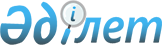 Мәслихаттың 2010 жылғы 24 желтоқсандағы № 214 "Сарыкөл ауданының 2011-2013 жылдарға арналған бюджеті туралы" шешіміне өзгерістер енгізу туралыҚостанай облысы Сарыкөл ауданы мәслихатының 2011 жылғы 3 қарашадағы № 292 шешімі. Қостанай облысы Сарыкөл ауданының Әділет басқармасында 2011 жылғы 11 қарашада № 9-17-124 тіркелді

      Қазақстан Республикасының 2008 жылғы 4 желтоқсандағы Бюджет Кодексінің 109–бабына, сондай-ақ "Қазақстан Республикасындағы жергілікті мемлекеттік басқару және өзін-өзі басқару туралы" Қазақстан Республикасының 2001 жылғы 23 қаңтардағы Заңының 6-бабы 1-тармағының 1) тармақшасына сәйкес, Сарыкөл аудандық мәслихаты ШЕШТІ:



      1. Мәслихаттың "Сарыкөл ауданының 2011-2013 жылдарға арналған аудандық бюджетi туралы" 2010 жылғы 24 желтоқсандағы № 214 шешiмiне Нормативтік құқықтық актілерді мемлекеттік тіркеу тізілімінде 9-17-106 нөмірімен тіркелген, 2011 жылдың 20 қаңтарында "Сарыкөл" газетінде жарияланған) келесі өзгерiстер енгізілсін:



      көрсетілген шешімнің 1-тармағы жаңа редакцияда жазылсын:

      "1. Сарыкөл ауданының 2011-2013 жылдарға арналған аудандық бюджеті 1, 2 және 3-қосымшаларға сәйкес, оның ішінде 2011 жылға тиісінші аудандық бюджет келесі көлемдерде бекітілсін:

      1) кірістер – 2146217,0 мың тенге, оның ішінде:

      салықтық түсімдер - 377585,0 мың теңге,

      салықтық емес түсімдер – 8613,0 мың теңге,

      негізгі капиталды сатудан түсетін түсімдер – 79635,0 мың теңге,

      трансферттік түсімдер – 1680384,0 мың теңге;

      2) шығыстар – 2153845,7 мың теңге;

      3) таза бюджеттік несиелеу – 28307,7 мың теңге, оның iшiнде:

      бюджеттiк несиелер – 29376,0 мың теңге;

      бюджеттік несиелерді өтеу – 1068,3 мың теңге;

      4) қаржы активтерімен операциялар бойынша сальдо – 0,0 мың теңге;

      5) бюджет тапшылығы (профицит) – -35936,4 мың теңге;

      6) бюджет тапшылығын қаржыландыру (профицитті пайдалану) – 35936,4 мың теңге";



      Көрсетілген шешімнің 4-тармағы жаңа редакцияда жазылсын:

      "4. 2011 жылға арналған аудандық бюджетте жергілікті атқарушы органның 39,4 мың теңге сомасында резерві қарастырылғаны ескерілсін.";



      көрсетілген шешімнің 6-1-тармағы жаңа редакцияда мазмұндалсын:

      "6-1. 2011 жылға арналған аудандық бюджетте облыстық бюджеттен нысаналы ағымдағы трансферттер түсімі мынадай мөлшерлерде қарастырылғаны ескерілсін:

      білім беру объектілерінің материалдық – техникалық базасын нығайтуға 12000,0 мың теңге сомасында;

      коммуналдық меншік объектілерінің материалдық – техникалық базасын нығайтуға 11000,0 мың теңге сомасында;

      "Қазынашылық-Клиент" жүйесін еңгізу үшін компьютерлік және ұйымдастырушылық техниканы сатып алуға 1108,0 мың теңге сомасында.";



      көрсетілген шешімнің 6-2-тармағы мынадай редакцияда жазылсын:

      "6-2. 2011 жылға арналған аудандық бюджетте республикалық бюджеттен нысаналы ағымдағы трансферттер түсімінің мынадай мөлшерлерде қарастырылғаны ескерілсін:

      негiзгi орта және жалпы орта бiлiм берудiң мемлекеттiк мекемелерiнде физика, химия, биология бөлмелерiн оқу құралдарымен жабдықтауға – 8194,0 мың теңге сомасында;

      бастауыш, негiзгi орта және жалпы орта бiлiм берудiң мемлекеттiк мекемелерiнде лингафондық және мультимедиялық бөлмелерiн құруға – 11082,0 мың теңге сомасында;

      үйде білім алатын мүгедек балаларды жабдықпен, бағдарламалық қамтыммен қамтамасыз етуге 1507,0 мың теңге сомасында;

      қамқорсыз қалған, жетім баланы (жетім балаларды) қамқорлыққа алған қамқоршыларға (қорғаншыларға) ай сайынғы ақшалай қаражат төлеуіне 12398,0 мың теңге сомасында;

      "Бизнестің жол картасы 2020" бағдарламасы шеңберінде жеке кәсіпкерлікті қолдауға 1560,0 мың теңге сомасында;

      Эпизотияға қарсы iс-шаралар өткізуге 11910,0 мың теңге сомасында;

      ауылдық елді мекендердің әлеуметтiк сала мамандарын әлеуметтiк қолдау iс-шараларын іске асыруға – 4585,0 мың теңге;

      мектепке дейінгі бiлiм беру ұйымдарында мемлекеттік білім беру тапсырысын іске асыруға 40663,0 мың теңге сомасында;

      жұмыспен қамту 2020 бағдарламасы шараларын іске асыруына 8562,0 мың теңге сомасында;

      мектеп мұғалімдері мен мектепке дейінгі ұйымдардың тәрбиелеушілеріне біліктілік санатына қосымша төлем мөлшерінің көбеюіне 8092,0 мың теңге сомасында.";



      көрсетілген шешімнің 1-қосымшасы осы шешімнің қосымшасына сәйкес жаңа редакцияда жазылсын.



      2. Осы шешім 2011 жылдың 1 қаңтарынан бастап қолданысқа енгізіледі.      Кезектен тыс

      сессияның төрағасы                         Ә. Сәрсенов      Аудандық

      мәслихатының хатшысы                       У. Айғулақов      КЕЛІСІЛДІ:      "Сарыкөл ауданы әкімдігінің

      қаржы бөлімі" мемлекеттік

      мекемесінің бастығы

      __________________ Т. Лысяк      "Сарыкөл ауданы әкімдігінің

      экономика және бюджеттік

      жоспарлау бөлімі" мемлекеттік

      мекемесінің бастығы

      __________________ И. Насыров

Мәслихаттың        

2011 жылғы 3 қарашадағы  

№ 292 шешіміне қосымша  Мәслихаттың          

2010 жылғы 24 желтоқсандағы  

№ 214 шешіміне 1-қосымша    Сарыкөл ауданының 2011 жылға арналған бюджеті
					© 2012. Қазақстан Республикасы Әділет министрлігінің «Қазақстан Республикасының Заңнама және құқықтық ақпарат институты» ШЖҚ РМК
				СанатыСанатыСанатыСанатыСанатыСомасы,

мың теңгеСыныбыСыныбыСыныбыСомасы,

мың теңгеІшкі сыныбыІшкі сыныбыСомасы,

мың теңгеАТАУЫСомасы,

мың теңгеIКірістер2146217,01000Салықтық түсiмдер377585,01010Табыс салығы164465,01012Жеке табыс салығы164465,01030Әлеуметтiк салық120364,01031Әлеуметтiк салық120364,01040Меншiкке салынатын салықтар76821,01041Мүлiкке салынатын салықтар35614,01043Жер салығы3797,01044Көлiк құралдарына салынатын салық31284,01045Бiрыңғай жер салығы6126,01050Тауарларға, жұмыстарға және

қызметтерге салынатын iшкi

салықтар13737,01052Акциздер3065,01053Табиғи және басқа ресурстарды

пайдаланғаны үшiн түсетiн түсiмдер6094,01054Кәсiпкерлiк және кәсiби қызметтi

жүргiзгенi үшiн алынатын алымдар4478,01055Ойын бизнесіне салық100,01080Заңдық мәнді іс-әрекеттерді

жасағаны және (немесе) оған

уәкілеттігі бар мемлекеттік

органдар немесе лауазымды адамдар

құжаттар бергені үшін алынатын

міндетті төлемдер2198,01081Мемлекеттiк баж2198,02000Салықтық емес түсiмдер8613,02010Мемлекеттік меншіктен түсетін

кірістер2301,02011Мемлекеттік кәсіпорындардың таза

кірісі бөлігінің түсімдері1475,02015Мемлекет меншігіндегі мүлікті

жалға беруден түсетін кірістер825,02017Мемлекеттік бюджеттен берілген

кредиттер бойынша сыйақылар1,02020Мемлекеттік бюджеттен

қаржыландырылатын мемлекеттік

мекемелердің тауарларды

(жұмыстарды, қызметтерді)

өткізуінен түсетін түсімдер4,02021Мемлекеттік бюджеттен

қаржыландырылатын мемлекеттік

мекемелердің тауарларды

(жұмыстарды, қызметтерді)

өткізуінен түсетін түсімдер4,02040Мемлекеттік бюджеттен

қаржыландырылатын, сондай-ақ

Қазақстан Республикасы Ұлттық

Банкінің бюджетінен (шығыстар

сметасынан) ұсталатын және

қаржыландырылатын мемлекеттік

мекемелер салатын айыппұлдар,

өсімпұлдар, санкциялар, өндіріп

алулар1800,02041Мұнай секторы ұйымдарынан түсетін

түсімдерді қоспағанда, мемлекеттік

бюджеттен қаржыландырылатын,

сондай-ақ Қазақстан Республикасы

Ұлттық Банкінің бюджетінен

(шығыстар сметасынан) ұсталатын

және қаржыландырылатын мемлекеттік

мекемелер салатын айыппұлдар,

өсімпұлдар, санкциялар, өндіріп

алулар1800,02060Басқа да салықтық емес түсiмдер4508,02061Басқа да салықтық емес түсiмдер4508,03000Негізгі капиталды сатудан түсетін

түсімдер79635,03030Жердi және материалдық емес

активтердi сату79635,03031Жерді сату17306,03032Материалдық емес активтерді сату62329,04000Трансферттердің түсімдері1680384,04020Мемлекеттiк басқарудың жоғары

тұрған органдарынан түсетiн

трансферттер1680384,04022Облыстық бюджеттен түсетiн

трансферттер1680384,0Функционалдық топФункционалдық топФункционалдық топФункционалдық топФункционалдық топСомасы,

мың теңгеКіші функцияКіші функцияКіші функцияКіші функцияСомасы,

мың теңгеБюджеттік бағдарлама әкімшісіБюджеттік бағдарлама әкімшісіБюджеттік бағдарлама әкімшісіСомасы,

мың теңгеБағдарламаБағдарламаСомасы,

мың теңгеАтауыСомасы,

мың теңгеIIШығыстар2153845,701Жалпы сипаттағы мемлекеттiк

қызметтер173348,01Мемлекеттiк басқарудың жалпы

функцияларын орындайтын өкiлдi,

атқарушы және басқа органдар153111,0112Аудан (облыстық маңызы бар қала)

мәслихатының аппараты13329,0001Аудан (облыстық маңызы бар қала)

мәслихатының қызметін қамтамасыз

ету жөніндегі қызметтер13329,0122Аудан (облыстық маңызы бар қала)

әкімінің аппараты51211,0001Аудан (облыстық маңызы бар қала)

әкімінің қызметін қамтамасыз ету

жөніндегі қызметтер50906,0003Мемлекеттік органдардың күрделі

шығыстары305,0123Қаладағы аудан, аудандық маңызы

бар қала, кент, ауыл (село),

ауылдық (селолық) округ әкімінің

аппараты88571,0001Қаладағы аудан, аудандық маңызы

бар қаланың, кент, ауыл (село),

ауылдық (селолық) округ әкімінің

қызметін қамтамасыз ету жөніндегі

қызметтер86126,0022Мемлекеттік органдардың күрделі

шығыстары2445,02Қаржылық қызмет12528,0452Ауданның (облыстық маңызы бар

қаланың) қаржы бөлімі12528,0001Аудандық бюджетті орындау және

коммуналдық меншікті (облыстық

манызы бар қала) саласындағы

мемлекеттік саясатты іске асыру

жөніндегі қызметтер11618,0003Салық салу мақсатында мүлікті

бағалауды жүргізу400,0004Біржолғы талондарды беру жөніндегі

жұмысты және біржолғы талондарды

іске асырудан сомаларды жинаудың

толықтығын қамтамасыз етуді

ұйымдастыру70,0010Коммуналдық меншікті

жекешелендіруді ұйымдастыру440,05Жоспарлау және статистикалық

қызмет7709,0453Ауданның (облыстық маңызы бар

қаланың) экономика және бюджеттік

жоспарлау бөлімі7709,0001Экономикалық саясатты, мемлекеттік

жоспарлау жүйесін қалыптастыру

және дамыту және ауданды (облыстық

манызы бар қаланы) басқару

саласындағы мемлекеттік саясатты

іске асыру жөніндегі қызметтер7489,0004Мемлекеттік органдардың күрделі

шығыстары220,002Қорғаныс2708,01Әскери мұктаждар2708,0122Аудан (облыстық маңызы бар қала)

әкімінің аппараты2708,0005Жалпыға бірдей әскери міндетті

атқару шеңберіндегі іс-шаралар2708,004Білім беру1082325,01Мектепке дейiнгi тәрбие және оқыту100373,0123Қаладағы аудан, аудандық маңызы

бар қала, кент, ауыл (село),

ауылдық (селолық) округ әкімінің

аппараты92596,0004Мектепке дейінгі тәрбие ұйымдарын

қолдау92281,0025Мектеп мұғалімдеріне және мектепке

дейінгі ұйымдардың тәрбиешілеріне

біліктілік санаты үшін қосымша

ақының көлемін ұлғайту315,0464Ауданның (облыстық маңызы бар

қаланың) білім беру бөлімі7777,0021Мектеп мұғалімдеріне және мектепке

дейінгі ұйымдардың тәрбиешілеріне

біліктілік санаты үшін қосымша

ақының көлемін ұлғайту7777,02Бастауыш, негізгі орта және жалпы

орта білім беру956276,0123Қаладағы аудан, аудандық маңызы

бар қала, кент, ауыл (село),

ауылдық (селолық) округ әкімінің

аппараты1000,0005Ауылдық (селолық) жерлерде

балаларды мектепке дейін тегін

алып баруды және кері алып келуді

ұйымдастыру1000,0464Ауданның (облыстық маңызы бар

қаланың) білім беру бөлімі955276,0003Жалпы білім беру933952,0006Балалар үшін қосымша білім беру21324,09Бiлiм беру саласындағы өзге де

қызметтер25676,0464Ауданның (облыстық маңызы бар

қаланың) білім беру бөлімі25676,0001Жергіліктті деңгейде білім беру

саласындағы мемлекеттік саясатты

іске асыру жөніндегі қызметтер5650,0005Ауданның (аудандық маңызы бар

қаланың) мемлекеттік білім беру

мекемелер үшін оқулықтар мен

оқу-әдiстемелiк кешендерді сатып

алу және жеткізу6033,0012Мемлекеттік органдардың күрделі

шығыстары88,0015Жетім баланы (жетім балаларды)

және ата-аналарының қамқорынсыз

қалған баланы (балаларды)

күтіп-ұстауға қамқоршыларға

(қорғаншыларға) ай сайынғы ақшалай

қаражат төлемдері12398,0020Үйде оқытылатын мүгедек балаларды

жабдықпен, бағдарламалық қамтыммен

қамтамасыз ету1507,006Әлеуметтiк көмек және әлеуметтiк

қамсыздандыру83510,02Әлеуметтік көмек64543,0451Ауданның (облыстық маңызы бар

қаланың) жұмыспен қамту және

әлеуметтік бағдарламалар бөлімі64543,0002Еңбекпен қамту бағдарламасы13081,0005Мемлекеттік атаулы әлеуметтік

көмек7893,0007Жергілікті өкілетті органдардың

шешімі бойынша азаматтардың

жекелеген санаттарына әлеуметтік

көмек6321,0010Үйден тәрбиеленіп оқытылатын

мүгедек балаларды материалдық

қамтамасыз ету281,0014Мұқтаж азаматтарға үйде әлеуметтiк

көмек көрсету7990,001618 жасқа дейінгі балаларға

мемлекеттік жәрдемақылар21600,0017Мүгедектерді оңалту жеке

бағдарламасына сәйкес, мұқтаж

мүгедектерді міндетті гигиеналық

құралдарымен қамтамасыз етуге және

ымдау тілі мамандарының, жеке

көмекшілердің қызмет көрсету960,0023Жұмыспен қамту орталықтарының

қызметін қамтамасыз ету6417,09Әлеуметтiк көмек және әлеуметтiк

қамтамасыз ету салаларындағы өзге

де қызметтер18967,0451Ауданның (облыстық маңызы бар

қаланың) жұмыспен қамту және

әлеуметтік бағдарламалар бөлімі18967,0001Жергілікті деңгейде халық үшін

әлеуметтік бағдарламаларды

жұмыспен қамтуды қамтамасыз етуді

іске асыру саласындағы мемлекеттік

саясатты іске асыру жөніндегі

қызметтер18217,0011Жәрдемақыларды және басқа да

әлеуметтік төлемдерді есептеу,

төлеу мен жеткізу бойынша

қызметтерге ақы төлеу450,0021Мемлекеттік органдардың күрделі

шығыстары300,007Тұрғын үй-коммуналдық шаруашылық37325,01Тұрғын-үй шаруашылығы7471,0458Ауданның (облыстық маңызы бар

қаланың) тұрғын үй-коммуналдық

шаруашылығы, жолаушылар көлігі

және автомобиль жолдары бөлімі5100,0004Азаматтардың жекелген санаттарын

тұрғын үймен қамтамасыз ету5100,0466Ауданның (облыстық маңызы бар

қаланың) сәулет, қала құрылысы

және құрылыс бөлімі2371,0003Мемлекеттік коммуналдық тұрғын үй

қорының тұрғын үй құрылысы2371,02Коммуналдық шаруашылық11712,0458Ауданның (облыстық маңызы бар

қаланың) тұрғын үй-коммуналдық

шаруашылығы, жолаушылар көлігі

және автомобиль жолдары бөлімі11712,0012Сумен жабдықтау және су бөлу

жүйесінің қызмет етуі11712,03Елді-мекендерді көркейту18142,0123Қаладағы аудан, аудандық маңызы

бар қала, кент, ауыл (село),

ауылдық (селолық) округ әкімінің

аппараты17642,0008Елді мекендерде көшелерді

жарықтандыру8467,0009Елді мекендердің санитариясын

қамтамасыз ету3495,0010Жерлеу орындарын күтіп-ұстау және

туысы жоқ адамдарды жерлеу149,0011Елді мекендерді абаттандыру мен

көгалдандыру5531,0458Ауданның (облыстық маңызы бар

қаланың) тұрғын үй-коммуналдық

шаруашылығы, жолаушылар көлігі

және автомобиль жолдары бөлімі500,0016Елдi мекендердiң санитариясын

қамтамасыз ету500,008Мәдениет, спорт, туризм және

ақпараттық кеңістiк91977,01Мәдениет саласындағы қызмет32360,0455Ауданның (облыстық маңызы бар

қаланың) мәдениет және тілдерді

дамыту бөлімі32360,0003Мәдени-демалыс жұмысын қолдау32360,02Спорт5437,0465Ауданның (облыстық маңызы бар

қаланың) дене шынықтыру және спорт

бөлімі5437,0005Ұлттық және бұқаралық спорт

түрлерін дамыту2137,0006Аудандық (облыстық маңызы бар

қалалық) деңгейде спорттық

жарыстар өткiзу800,0007Әртүрлi спорт түрлерi бойынша

аудан (облыстық маңызы бар қала)

құрама командаларының мүшелерiн

дайындау және олардың облыстық

спорт жарыстарына қатысуы2500,03Ақпараттық кеңiстiк40910,0455Ауданның (облыстық маңызы бар

қаланың) мәдениет және тілдерді

дамыту бөлімі39110,0006Аудандық (қалалық) кiтапханалардың

жұмыс iстеуi37604,0007Мемлекеттік тілді және Қазақстан

халықтарының басқа да тілді дамыту1506,0456Ауданның (облыстық маңызы бар

қаланың) ішкі саясат бөлімі1800,0002Газеттер мен журналдар арқылы

мемлекеттік ақпараттық саясат

жүргізу1500,0005Телерадио хабарларын тарату арқылы

мемлекеттік ақпараттық саясатты

жүргізу жөніндегі қызметтер300,09Мәдениет, спорт, туризм және

ақпараттық кеңiстiктi ұйымдастыру

жөнiндегi өзге де қызметтер13270,0455Ауданның (облыстық маңызы бар

қаланың) мәдениет және тілдерді

дамыту бөлімі5525,0001Жергілікті деңгейде тілдерді және

мәдениетті дамыту саласындағы

мемлекеттік саясатты іске асыру

жөніндегі қызметтер5355,0010Мемлекеттік органдардың күрделі

шығыстары170,0456Ауданның (облыстық маңызы бар

қаланың) ішкі саясат бөлімі4322,0001Жергілікті деңгейде ақпарат,

мемлекеттілікті нығайту және

азаматтардың әлеуметтік

сенімділігін қалыптастыру

саласында мемлекеттік саясатты

іске асыру жөніндегі қызметтер4022,0003Жастар саясаты саласындағы өңірлік

бағдарламаларды iске асыру300,0465Ауданның (облыстық маңызы бар

қаланың) дене шынықтыру және спорт

бөлімі3423,0001Жергілікті деңгейде дене шынықтыру

және спорт саласындағы мемлекеттік

саясатты іске асыру жөніндегі

қызметтер3343,0004Мемлекеттік органдардың күрделі

шығыстары80,010Ауыл, су, орман, балық

шаруашылығы, ерекше қорғалатын

табиғи аумақтар, қоршаған ортаны

және жануарлар дүниесін қорғау,

жер қатынастары637995,01Ауыл шаруашылығы18423,0474Ауданның (облыстық маңызы бар

қаланың) ауыл шаруашылығы және

ветеринария бөлімі18423,0001Жергілікті деңгейде ветеринария

саласындағы мемлекеттік саясатты

іске асыру жөніндегі қызметтер12738,0012Ауыл шаруашылығы жануарларын

бірдейлендіру жөніндегі

іс-шараларды жүргізу1100,0099Мамандардың әлеуметтік көмек

көрсетуі жөніндегі шараларды іске

асыру4585,02Су шаруашылығы604000,0466Ауданның (облыстық маңызы бар

қаланың) сәулет, қала құрылысы

және құрылыс бөлімі604000,0012Сумен жабдықтау жүйесін дамыту604000,06Жер қатынастары3662,0463Ауданның (облыстық маңызы бар

қаланың) жер қатынастары бөлімі3662,0001Аудан (облыстық манызы бар қала)

аумағында жер қатынастарын реттеу

саласындағы мемлекеттік саясатты

іске асыру жөніндегі қызметтер3662,09Ауыл, су, орман, балық шаруашылығы

және қоршаған ортаны қорғау мен

жер қатынастары саласындағы өзге

де қызметтер11910,0474Ауданның (облыстық маңызы бар

қаланың) ауыл шаруашылығы және

ветеринария бөлімі11910,0013Эпизоотияға қарсы іс-шаралар

жүргізу11910,011Өнеркәсіп, сәулет, қала құрылысы

және құрылыс қызметі9715,02Сәулет, қала құрылысы және құрылыс

қызметі9715,0466Ауданның (облыстық маңызы бар

қаланың) сәулет, қала құрылысы

және құрылыс бөлімі9715,0001Құрылыс, облыс қалаларының,

аудандарының және елді

мекендерінің сәулеттік бейнесін

жақсарту саласындағы мемлекеттік

саясатты іске асыру және ауданның

(областық маңызы бар қаланың)

аумағын оңтайлы және тиімді қала

құрылыстық игеруді қамтамасыз ету

жөніндегі қызметтер8720,1015Мемлекеттік органдардың күрделі

шығыстары994,912Көлiк және коммуникация8789,01Автомобиль көлiгi8789,0123Қаладағы аудан, аудандық маңызы

бар қала, кент, ауыл (село),

ауылдық (селолық) округ әкімінің

аппараты6294,0013Аудандық маңызы бар қалаларда,

кенттерде, ауылдарда (селоларда),

ауылдық (селолық) округтерде

автомобиль жолдарының жұмыс

істеуін қамтамасыз ету6294,0458Ауданның (облыстық маңызы бар

қаланың) тұрғын үй-коммуналдық

шаруашылығы, жолаушылар көлігі

және автомобиль жолдары бөлімі2495,0023Автомобиль жолдарының жұмыс

істеуін қамтамасыз ету2495,013Басқалар22205,43Кәсiпкерлiк қызметтi қолдау және

бәсекелестікті қорғау3603,0469Ауданның (облыстық маңызы бар

қаланың) кәсіпкерлік бөлімі3603,0001Жергілікті деңгейде кәсіпкерлік

пен өнеркәсіпті дамыту саласындағы

мемлекеттік саясатты іске асыру

жөніндегі қызметтер3603,09Басқалар18602,4451Ауданның (облыстық маңызы бар

қаланың) жұмыспен қамту және

әлеуметтік бағдарламалар бөлімі1560,0022"Бизнестің жол картасы 2020"

бағдарламасы шеңберінде жеке

кәсіпкерлікті қолдау1560,0452Ауданның (облыстық маңызы бар

қаланың) қаржы бөлімі11039,4012Ауданның (облыстық маңызы бар

қаланың) жергілікті атқарушы

органының резерві39,4014Заңды тұлғалардың жарғылық

капиталын қалыптастыру немесе

ұлғайту11000,0458Ауданның (облыстық маңызы бар

қаланың) тұрғын үй-коммуналдық

шаруашылығы, жолаушылар көлігі

және автомобиль жолдары бөлімі6003,0001Жергілікті деңгейде тұрғын

үй-коммуналдық шаруашылығы,

жолаушылар көлігі және автомобиль

жолдары саласындағы мемлекеттік

саясатты іске асыру жөніндегі

қызметтер5953,0013Мемлекеттік органдардың күрделі

шығыстары50,014Борышқа қызмет көрсету1,01Борышқа қызмет көрсету1,0452Ауданның (облыстық маңызы бар

қаланың) қаржы бөлімі1,0013Жергілікті атқарушы органдардың

облыстық бюджеттен қарыздар

бойынша сыйақылар мен өзге де

төлемдерді төлеу бойынша борышына

қызмет көрсету1,015Трансферттер3947,31Трансферттер3947,3452Ауданның (облыстық маңызы бар

қаланың) қаржы бөлімі3947,3006Нысаналы пайдаланылмаған (толық

пайдаланылмаған) трансферттерді

қайтару3013,3024Мемлекеттік органдардың

функцияларын мемлекеттік

басқарудың төмен тұрған

деңгейлерінен жоғарғы деңгейлерге

беруге байланысты жоғары тұрған

бюджеттерге берілетін ағымдағы

нысаналы трансферттер934,0IIIТаза бюджеттіқ несиелеу28307,7Бюджеттік несиелеу29376,010Ауыл, су, орман, балық

шаруашылығы, ерекше қорғалатын

табиғи аумақтар, қоршаған ортаны

және жануарлар дүниесін қорғау,

жер қатынастары29376,01Ауыл шаруашылығы29376,0474Ауданның (облыстық маңызы бар

қаланың) ауыл шаруашылығы және

ветеринария бөлімі29376,0009Мамандарды әлеуметтік қолдау

шараларын іске асыруға берілетін

бюджеттік кредиттер29376,0СанатыСанатыСанатыСанатыСанатыСомасы,

мың теңгеСыныбыСыныбыСыныбыСыныбыСомасы,

мың теңгеІшкі сыныбыІшкі сыныбыІшкі сыныбыСомасы,

мың теңгеАТАУЫСомасы,

мың теңге5000Бюджеттік кредиттерді өтеу1068,35010Бюджеттік кредиттерді өтеу1068,35011Мемлекеттік бюджеттен берілген

бюджеттік кредиттерді өтеу1068,3IVҚаржы активтерімен операциялар

бойынша сальдо0,0VБюджет тапшылығы (профицит)-35936,4VIБюджет тапшылығын қаржыландыру

(профицитті пайдалану)35936,47000Қарыздар түсімі29376,07010Мемлекеттік ішкі қарыздар29376,07012Қарыз алу келісім-шарттары29376,0Функционалдық топФункционалдық топФункционалдық топФункционалдық топФункционалдық топСомасы,

мың теңгеКіші функцияКіші функцияКіші функцияКіші функцияСомасы,

мың теңгеБюджеттік бағдарлама әкімшісіБюджеттік бағдарлама әкімшісіБюджеттік бағдарлама әкімшісіСомасы,

мың теңгеБағдарламаБағдарламаСомасы,

мың теңгеАтауыСомасы,

мың теңге16Қарыздарды өтеу1166,11Қарыздарды өтеу1166,1452Ауданның (облыстық маңызы бар

қаланың) қаржы бөлімі1166,1008Жергілікті атқарушы органның

жоғары тұрған бюджет алдындағы

борышын өтеу1068,3021Жергілікті бюджеттен бөлінген

пайдаланылмаған бюджеттік

кредиттерді қайтару97,8СанатыСанатыСанатыСанатыСанатыСомасы,

мың теңгеСыныбыСыныбыСыныбыСыныбыСомасы,

мың теңгеІшкі сыныбыІшкі сыныбыІшкі сыныбыСомасы,

мың теңгеАТАУЫСомасы,

мың теңге8000Бюджет қаражаттарының

пайдаланылатын қалдықтары7726,58010Бюджет қаражатының қалдықтары7726,58011Бюджет қаражатының бос қалдықтары7726,5